Build sentences: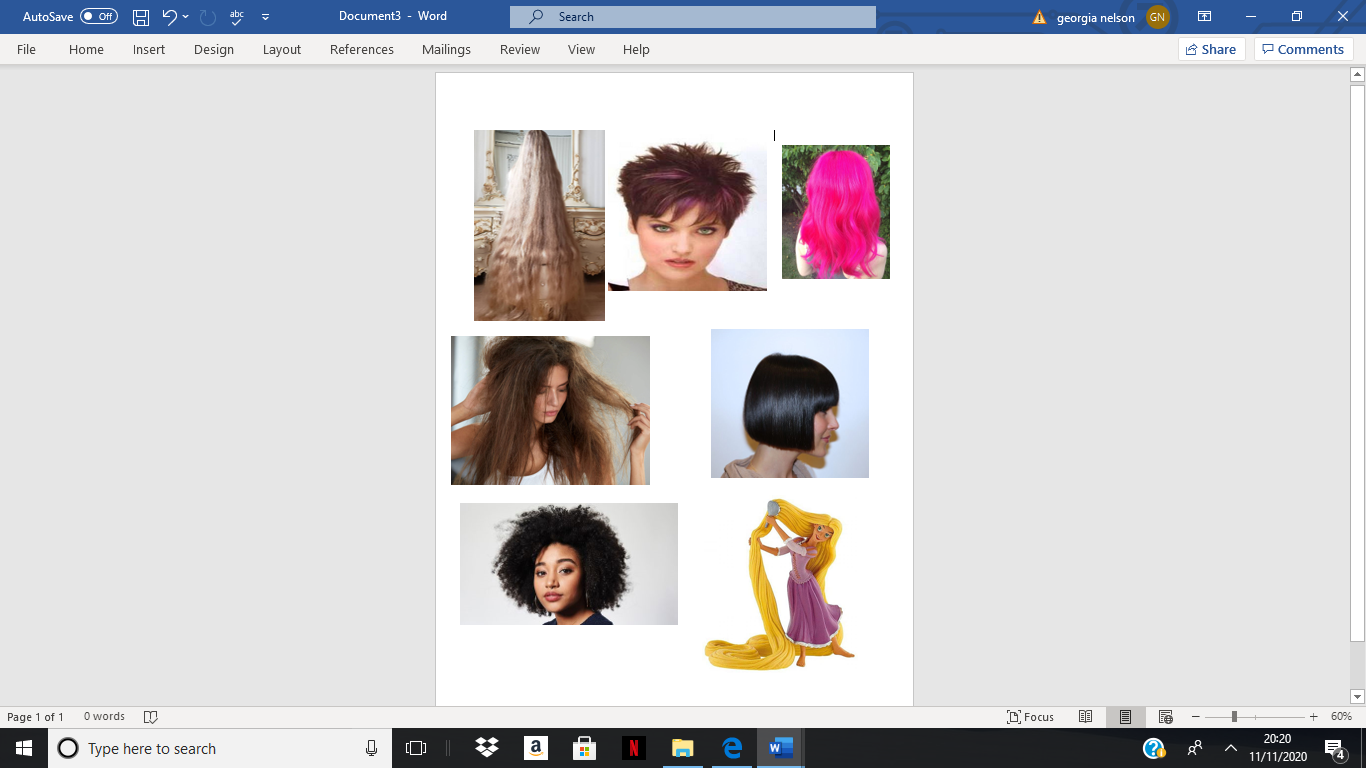 Remember capital letters, full stops and finger spaces.